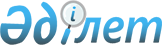 Қарақия аудандық мәслихатының 2020 жылғы 6 қаңтардағы № 37/385 "2020 - 2022 жылдарға арналған ауылдардың, ауылдық округтердің бюджеттері туралы" шешіміне өзгерістер енгізу туралыМаңғыстау облысы Қарақия аудандық мәслихатының 2020 жылғы 5 қазандағы № 44/444 шешімі. Маңғыстау облысы Әділет департаментінде 2020 жылғы 15 қазанда № 4317 болып тіркелді
      Қазақстан Республикасының 2008 жылғы 4 желтоқсандағы Бюджет кодексіне, Қазақстан Республикасының 2001 жылғы 23 қаңтардағы "Қазақстан Республикасындағы жергілікті мемлекеттік басқару және өзін-өзі басқару туралы" Заңына және Қарақия аудандық мәслихатының 2020 жылғы 11 қыркүйектегі № 43/429 "Қарақия аудандық мәслихатының 2019 жылғы 25 желтоқсандағы № 37/383 "2020-2022 жылдарға арналған аудандық бюджет туралы" шешіміне өзгерістер енгізу туралы" шешіміне (нормативтік құқықтық актілерді мемлекеттік тіркеу Тізілімінде № 4287 болып тіркелген) сәйкес және "Қазақстан Республикасы Әділет министрлігінің Маңғыстау облысы әділет департаменті" республикалық мемлекеттік мекемесінің 2020 жылғы 20 мамырдағы № 05-10-919 ақпараттық хатының негізінде, Қарақия аудандық мәслихаты ШЕШІМ ҚАБЫЛДАДЫҚ:
      1. "2020 – 2022 жылдарға арналған ауылдардың, ауылдық округтердің бюджеттері туралы" Қарақия аудандық мәслихатының 2020 жылғы 6 қаңтардағы № 37/385 шешіміне (нормативтік құқықтық актілерді мемлекеттік тіркеу Тізілімінде № 4108 болып тіркелген, 2020 жылғы 20 қаңтарда Қазақстан Республикасы нормативтік құқықтық актілерінің эталондық бақылау банкінде жарияланған) келесідей өзгерістер енгізілсін:
      көрсетілген шешімнің орыс тіліндегі тақырыбына өзгеріс енгізілді, мемлекеттік тілдегі мәтіні өзгеріссіз қалдырылсын;
      көрсетілген шешімнің 1 тармағы келесідей мазмұнда жаңа редакцияда жазылсын:
      "1. 2020-2022 жылдарға арналған ауылдардың, ауылдық округтердің бюджеттері тиісінше осы шешімнің 1, 2, 3, 4, 5, 6, 7, 8, 9, 10, 11, 12, 13, 14, 15, 16, 17, 18, 19, 20 және 21 қосымшаларына сәйкес, оның ішінде 2020 жылға келесідей көлемдерде бекітілсін:
      1) кірістер – 1 368 083,2 мың теңге, оның ішінде:
      салықтық түсімдер бойынша – 169 320,0 мың теңге;
      салықтық емес түсімдер бойынша – 4 500,0 мың теңге;
      негізгі капиталды сатудан  түсетін түсімдер бойынша – 0 теңге;
      трансферттердің түсімдері бойынша – 1 194 263,2 мың теңге;
      2) шығындар – 1 399 576,7 мың теңге;
      3) таза бюджеттік кредиттеу – 0 теңге;
      бюджеттік кредиттер – 0 теңге;
      бюджеттік кредиттерді өтеу – 0 теңге;
      4) қаржы активтерімен операциялар бойынша сальдо – 0 теңге;
      қаржы активтерін сатып алу – 0 теңге;
      мемлекеттің қаржы активтерін сатудан түсетін түсімдер – 0 теңге;
      5) бюджет тапшылығы (профициті) – - 31 493,5 мың теңге;
      6) бюджет тапшылығын қаржыландыру (профицитін пайдалану) – 31 493,5 мың теңге;
      қарыздар түсімі – 0 теңге;
      қарыздарды өтеу – 0 теңге;
      бюджет қаражатының пайдаланылатын қалдықтары – 31 493,5 мың теңге.";
      көрсетілген шешімнің 1, 2, 3, 4, 5, 6 және 7 қосымшалары осы шешімнің 1, 2, 3, 4, 5, 6 және 7 қосымшаларына сәйкес жаңа редакцияда жазылсын.
      2. Осы шешімнің орындалуын бақылау Қарақия аудандық мәслихатының экономика және бюджет жөніндегі тұрақты комиссиясына жүктелсін (комиссия төрағасы Е. Есенқосов).
      3. "Қарақия аудандық мәслихатының аппараты" мемлекеттік мекемесі (аппарат басшысы Р.Ибраева) осы шешімнің әділет органдарында мемлекеттік тіркелуін қамтамасыз етсін.
      4. Осы шешім 2020 жылдың 1 қаңтарынан бастап қолданысқа енгізіледі. 2020 жылға арналған Болашақ ауылдық округінің бюджеті 2020 жылға арналған Бостан ауылдық округінің бюджеті 2020 жылға арналған Жетібай ауылының бюджеті 2020 жылға арналған Құланды ауылдық округінің бюджеті 2020 жылға арналған Құрық ауылының бюджеті 2020 жылға арналған Мұнайшы ауылының бюджеті 2020 жылға арналған Сенек ауылының бюджеті
					© 2012. Қазақстан Республикасы Әділет министрлігінің «Қазақстан Республикасының Заңнама және құқықтық ақпарат институты» ШЖҚ РМК
				
      Сессия төрағасының өкілеттігін жүзеге асырушы,

      аудандық мәслихат хатшысы 

А.Мееров
Қарақия аудандық мәслихатының2020 жылғы 5 қазандағы№ 44/444 шешіміне 1 қосымшаҚарақия аудандық мәслихатының2020 жылғы 6 қаңтардығы№ 37/385 шешіміне 1 қосымша
Санаты
Атауы
Атауы
Сомасы, мың теңге
Сомасы, мың теңге
Сыныбы
Сыныбы
Сыныбы
Атауы
Атауы
Сомасы, мың теңге
Сомасы, мың теңге
Кіші сыныбы
Кіші сыныбы
Кіші сыныбы
Кіші сыныбы
Атауы
Атауы
Сомасы, мың теңге
Сомасы, мың теңге 1 1 1 1 1 1 1 1 1 2 2 3 3
1. Кірістер
1. Кірістер
59 037,7
59 037,7
1
1
Салықтық түсімдер
Салықтық түсімдер
0
0
01
01
01
01
Табыс салығы
Табыс салығы
0
0
2
2
2
Жеке табыс салығы
Жеке табыс салығы
0
0
04
04
04
04
Меншікке салынатын салықтар
Меншікке салынатын салықтар
0
0
1
1
1
Мүлікке салынатын салықтар
Мүлікке салынатын салықтар
0
0
3
3
3
Жер салығы
Жер салығы
0
0
4
4
4
Көлік құралдарына салынатын салық
Көлік құралдарына салынатын салық
0
0
2
2
Салықтық емес түсімдер
Салықтық емес түсімдер
40,0
40,0
01
01
01
01
Мемлекеттік меншіктен түсетін кірістер
Мемлекеттік меншіктен түсетін кірістер
40,0
40,0
5
5
5
Мемлекет меншігіндегі мүлікті жалға беруден түсетін кірістер
Мемлекет меншігіндегі мүлікті жалға беруден түсетін кірістер
40,0
40,0
3
3
Негізгі капиталды сатудан түсетін түсімдер
Негізгі капиталды сатудан түсетін түсімдер
0
0
4
4
Трансферттердің түсімдері
Трансферттердің түсімдері
58 997,7
58 997,7
02
02
02
02
Мемлекеттік басқарудың жоғары тұрған органдарынан түсетін трансферттер
Мемлекеттік басқарудың жоғары тұрған органдарынан түсетін трансферттер
58 997,7
58 997,7
3
3
3
Аудандардың (облыстық маңызы бар қаланың) бюджетінен трансферттер
Аудандардың (облыстық маңызы бар қаланың) бюджетінен трансферттер
58 997,7
58 997,7
Функционалдық топ
Функционалдық топ
Функционалдық топ
Атауы
Атауы
Сомасы, мың теңге
Бюджеттік бағдарламалардың  әкімшісі
Бюджеттік бағдарламалардың  әкімшісі
Бюджеттік бағдарламалардың  әкімшісі
Атауы
Атауы
Сомасы, мың теңге
Бағдарлама
Бағдарлама
Бағдарлама
Атауы
Атауы
Сомасы, мың теңге 1 1 1 1 1 1 1 1 1 1 2 2 3
2. Шығындар
2. Шығындар
59 037,7
01
01
01
01
Жалпы сипаттағы мемлекеттік қызметтер
Жалпы сипаттағы мемлекеттік қызметтер
20 467,0
124
124
124
124
Аудандық маңызы бар қала, ауыл, кент, ауылдық округ әкімінің аппараты
Аудандық маңызы бар қала, ауыл, кент, ауылдық округ әкімінің аппараты
20 467,0
001
001
Аудандық маңызы бар қала, ауыл, кент, ауылдық округ әкімінің қызметін қамтамасыз ету жөніндегі қызметтер
Аудандық маңызы бар қала, ауыл, кент, ауылдық округ әкімінің қызметін қамтамасыз ету жөніндегі қызметтер
20 467,0
04
04
04
04
Білім беру
Білім беру
24 328,0
124
124
124
124
Аудандық маңызы бар қала, ауыл, кент, ауылдық округ әкімінің аппараты
Аудандық маңызы бар қала, ауыл, кент, ауылдық округ әкімінің аппараты
24 328,0
041
041
Мектепке дейінгі білім беру ұйымдарында мемлекеттік білім беру тапсырысын іске асыруға
Мектепке дейінгі білім беру ұйымдарында мемлекеттік білім беру тапсырысын іске асыруға
24 328,0
05
05
05
05
Денсаулық сақтау
Денсаулық сақтау
970,0
124
124
124
124
Аудандық маңызы бар қала, ауыл, кент, ауылдық округ әкімінің аппараты
Аудандық маңызы бар қала, ауыл, кент, ауылдық округ әкімінің аппараты
970,0
002
002
Шұғыл жағдайларда сырқаты ауыр адамдарды дәрігерлік көмек көрсететін ең жақын денсаулық сақтау ұйымына дейін жеткізуді ұйымдастыру
Шұғыл жағдайларда сырқаты ауыр адамдарды дәрігерлік көмек көрсететін ең жақын денсаулық сақтау ұйымына дейін жеткізуді ұйымдастыру
970,0
07
07
07
07
Тұрғын үй-коммуналдық шаруашылық
Тұрғын үй-коммуналдық шаруашылық
12 849,0
124
124
124
124
Аудандық маңызы бар қала, ауыл, кент, ауылдық округ әкімінің аппараты
Аудандық маңызы бар қала, ауыл, кент, ауылдық округ әкімінің аппараты
12 849,0
009
009
Елді мекендердің санитариясын қамтамасыз ету
Елді мекендердің санитариясын қамтамасыз ету
7 900,0
011
011
Елді мекендерді абаттандыру мен көгалдандыру
Елді мекендерді абаттандыру мен көгалдандыру
4 949,0
08
08
08
08
Мәдениет, спорт, туризм және ақпараттық кеңістiк
Мәдениет, спорт, туризм және ақпараттық кеңістiк
423,7
124
124
124
124
Аудандық маңызы бар қала, ауыл, кент, ауылдық округ әкімінің аппараты
Аудандық маңызы бар қала, ауыл, кент, ауылдық округ әкімінің аппараты
423,7
006
006
Жергілікті деңгейде мәдени-демалыс жұмысын қолдау
Жергілікті деңгейде мәдени-демалыс жұмысын қолдау
213,0
028
028
Жергілікті деңгейде дене шынықтыру-сауықтыру және спорттық іс-шараларды өткізу
Жергілікті деңгейде дене шынықтыру-сауықтыру және спорттық іс-шараларды өткізу
210,7
3. Таза бюджеттік кредиттеу
3. Таза бюджеттік кредиттеу
0
Бюджеттік кредиттер
Бюджеттік кредиттер
0
Бюджеттік кредиттерді өтеу
Бюджеттік кредиттерді өтеу
0
4. Қаржы активтерімен операциялар бойынша сальдо
4. Қаржы активтерімен операциялар бойынша сальдо
0
Қаржы активтерін сатып алу 
Қаржы активтерін сатып алу 
0
Мемлекеттің қаржы активтерін сатудан түсетін түсімдер
Мемлекеттің қаржы активтерін сатудан түсетін түсімдер
0
5. Бюджет тапшылығы (профициті)
5. Бюджет тапшылығы (профициті)
0
6. Бюджет тапшылығын қаржыландыру (профицитін пайдалану) 
6. Бюджет тапшылығын қаржыландыру (профицитін пайдалану) 
0
7
7
7
7
Қарыздар түсімдері
Қарыздар түсімдері
0
01
01
01
01
Мемлекеттік ішкі қарыздар
Мемлекеттік ішкі қарыздар
0
2
2
Қарыз алу келісім- шарттары
Қарыз алу келісім- шарттары
0
16
16
16
16
Қарыздарды өтеу
Қарыздарды өтеу
0
8
8
8
8
Бюджет қаражатының пайдаланылатын қалдықтары
Бюджет қаражатының пайдаланылатын қалдықтары
0
01
01
01
01
Бюджет қаражаты қалдықтары
Бюджет қаражаты қалдықтары
0
1
1
Бюджет қаражатының бос қалдықтары
Бюджет қаражатының бос қалдықтары
0Қарақия аудандық мәслихатының2020 жылғы 5 қазандағы№ 44/444 шешіміне 2 қосымшаҚарақия аудандық мәслихатының2020 жылғы 6 қаңтардығы№ 37/385 шешіміне 2 қосымша
Санаты
Атауы
Атауы
Сомасы, мың теңге
Сомасы, мың теңге
Сыныбы
Атауы
Атауы
Сомасы, мың теңге
Сомасы, мың теңге
Кіші сыныбы
Кіші сыныбы
Атауы
Атауы
Сомасы, мың теңге
Сомасы, мың теңге 1 1 1 1 1 1 2 2 3 3
1. Кірістер
1. Кірістер
74 384,2
74 384,2
1
Салықтық түсімдер
Салықтық түсімдер
4 052,0
4 052,0
01
01
01
Табыс салығы
Табыс салығы
22,0
22,0
2
2
Жеке табыс салығы
Жеке табыс салығы
22,0
22,0
04
04
04
Меншікке салынатын салықтар
Меншікке салынатын салықтар
4 030,0
4 030,0
1
1
Мүлікке салынатын салықтар
Мүлікке салынатын салықтар
103,0
103,0
3
3
Жер салығы
Жер салығы
57,0
57,0
4
4
Көлік құралдарына салынатын салық
Көлік құралдарына салынатын салық
3 870,0
3 870,0
2
Салықтық емес түсімдер
Салықтық емес түсімдер
95,0
95,0
01
01
01
Мемлекеттік меншіктен түсетін кірістер
Мемлекеттік меншіктен түсетін кірістер
95,0
95,0
5
5
Мемлекет меншігіндегі мүлікті жалға беруден түсетін кірістер
Мемлекет меншігіндегі мүлікті жалға беруден түсетін кірістер
95,0
95,0
3
Негізгі капиталды сатудан түсетін түсімдер
Негізгі капиталды сатудан түсетін түсімдер
0
0
4
Трансферттердің түсімдері
Трансферттердің түсімдері
70 237,2
70 237,2
02
02
02
Мемлекеттік басқарудың жоғары тұрған органдарынан түсетін трансферттер
Мемлекеттік басқарудың жоғары тұрған органдарынан түсетін трансферттер
70 237,2
70 237,2
3
3
Аудандардың (облыстық маңызы бар қаланың) бюджетінен трансферттер
Аудандардың (облыстық маңызы бар қаланың) бюджетінен трансферттер
70 237,2
70 237,2
Функционалдық топ
Функционалдық топ
Атауы
Атауы
Сомасы, мың теңге
Бюджеттік бағдарламалардың  әкімшісі
Бюджеттік бағдарламалардың  әкімшісі
Бюджеттік бағдарламалардың  әкімшісі
Атауы
Атауы
Сомасы, мың теңге
Бағдарлама
Бағдарлама
Атауы
Атауы
Сомасы, мың теңге 1 1 1 1 1 1 1 2 2 3
2. Шығындар
2. Шығындар
74 384,2
01
01
Жалпы сипаттағы мемлекеттік қызметтер
Жалпы сипаттағы мемлекеттік қызметтер
24 193,0
124
124
124
Аудандық маңызы бар қала, ауыл, кент, ауылдық округ әкімінің аппараты
Аудандық маңызы бар қала, ауыл, кент, ауылдық округ әкімінің аппараты
24 193,0
001
001
Аудандық маңызы бар қала, ауыл, кент, ауылдық округ әкімінің қызметін қамтамасыз ету жөніндегі қызметтер
Аудандық маңызы бар қала, ауыл, кент, ауылдық округ әкімінің қызметін қамтамасыз ету жөніндегі қызметтер
24 193,0
04
04
Білім беру
Білім беру
28 144,0
124
124
124
Аудандық маңызы бар қала, ауыл, кент, ауылдық округ әкімінің аппараты
Аудандық маңызы бар қала, ауыл, кент, ауылдық округ әкімінің аппараты
28 144,0
041
041
Мектепке дейінгі білім беру ұйымдарында мемлекеттік білім беру тапсырысын іске асыруға
Мектепке дейінгі білім беру ұйымдарында мемлекеттік білім беру тапсырысын іске асыруға
28 144,0
06
06
Әлеуметтiк көмек және әлеуметтiк қамсыздандыру
Әлеуметтiк көмек және әлеуметтiк қамсыздандыру
1 475,0
124
124
124
Аудандық маңызы бар қала, ауыл, кент, ауылдық округ әкімінің аппараты
Аудандық маңызы бар қала, ауыл, кент, ауылдық округ әкімінің аппараты
1 475,0
003
003
Мұқтаж азаматтарға үйде әлеуметтік көмек көрсету
Мұқтаж азаматтарға үйде әлеуметтік көмек көрсету
1 475,0
07
07
Тұрғын үй-коммуналдық шаруашылық
Тұрғын үй-коммуналдық шаруашылық
20 322,0
124
124
124
Аудандық маңызы бар қала, ауыл, кент, ауылдық округ әкімінің аппараты
Аудандық маңызы бар қала, ауыл, кент, ауылдық округ әкімінің аппараты
20 322,0
009
009
Елді мекендердің санитариясын қамтамасыз ету
Елді мекендердің санитариясын қамтамасыз ету
7 950,0
011
011
Елді мекендерді абаттандыру мен көгалдандыру
Елді мекендерді абаттандыру мен көгалдандыру
12 372,0
08
08
Мәдениет, спорт, туризм және ақпараттық кеңістiк
Мәдениет, спорт, туризм және ақпараттық кеңістiк
250,2
124
124
124
Аудандық маңызы бар қала, ауыл, кент, ауылдық округ әкімінің аппараты
Аудандық маңызы бар қала, ауыл, кент, ауылдық округ әкімінің аппараты
250,2
006
006
Жергілікті деңгейде мәдени-демалыс жұмысын қолдау
Жергілікті деңгейде мәдени-демалыс жұмысын қолдау
86,0
028
028
Жергілікті деңгейде дене шынықтыру-сауықтыру және спорттық іс-шараларды өткізу
Жергілікті деңгейде дене шынықтыру-сауықтыру және спорттық іс-шараларды өткізу
164,2
3. Таза бюджеттік кредиттеу
3. Таза бюджеттік кредиттеу
0
Бюджеттік кредиттер
Бюджеттік кредиттер
0
Бюджеттік кредиттерді өтеу
Бюджеттік кредиттерді өтеу
0
4. Қаржы активтерімен операциялар бойынша сальдо
4. Қаржы активтерімен операциялар бойынша сальдо
0
Қаржы активтерін сатып алу 
Қаржы активтерін сатып алу 
0
Мемлекеттің қаржы активтерін сатудан түсетін түсімдер
Мемлекеттің қаржы активтерін сатудан түсетін түсімдер
0
5. Бюджет тапшылығы (профициті)
5. Бюджет тапшылығы (профициті)
0
6. Бюджет тапшылығын (профицитін пайдалану) қаржыландыру
6. Бюджет тапшылығын (профицитін пайдалану) қаржыландыру
0
7
7
Қарыздар түсімдері
Қарыздар түсімдері
0
01
01
01
Мемлекеттік ішкі қарыздар
Мемлекеттік ішкі қарыздар
0
2
2
Қарыз алу келісім- шарттары
Қарыз алу келісім- шарттары
0
16
16
Қарыздарды өтеу
Қарыздарды өтеу
0
8
8
Бюджет қаражатының пайдаланылатын қалдықтары
Бюджет қаражатының пайдаланылатын қалдықтары
0
01
01
01
Бюджет қаражаты қалдықтары
Бюджет қаражаты қалдықтары
0
1
1
Бюджет қаражатының бос қалдықтары
Бюджет қаражатының бос қалдықтары
0Қарақия аудандық мәслихатының2020 жылғы 5 қазандағы№ 44/444 шешіміне 3 қосымшаҚарақия аудандық мәслихатының2020 жылғы 6 қаңтардығы№ 37/385 шешіміне 3 қосымша
Санаты
Атауы
Атауы
Сомасы, мың теңге
Сомасы, мың теңге
Сыныбы
Сыныбы
Атауы
Атауы
Сомасы, мың теңге
Сомасы, мың теңге
Кіші сыныбы
Кіші сыныбы
Атауы
Атауы
Сомасы, мың теңге
Сомасы, мың теңге 1 1 1 1 1 2 2 3 3
1. Кірістер
1. Кірістер
452 979,8
452 979,8
1
Салықтық түсімдер
Салықтық түсімдер
44 350,0
44 350,0
01
01
Табыс салығы
Табыс салығы
5 998,0
5 998,0
2
2
Жеке табыс салығы
Жеке табыс салығы
5 998,0
5 998,0
04
04
Меншікке салынатын салықтар
Меншікке салынатын салықтар
38 352,0
38 352,0
1
1
Мүлікке салынатын салықтар
Мүлікке салынатын салықтар
335,0
335,0
3
3
Жер салығы
Жер салығы
670,0
670,0
4
4
Көлік құралдарына салынатын салық
Көлік құралдарына салынатын салық
37 347,0
37 347,0
2
Салықтық емес түсімдер
Салықтық емес түсімдер
1 000,0
1 000,0
01
01
Мемлекеттік меншіктен түсетін кірістер
Мемлекеттік меншіктен түсетін кірістер
1 000,0
1 000,0
5
5
Мемлекет меншігіндегі мүлікті жалға беруден түсетін кірістер
Мемлекет меншігіндегі мүлікті жалға беруден түсетін кірістер
1 000,0
1 000,0
3
Негізгі капиталды сатудан түсетін түсімдер
Негізгі капиталды сатудан түсетін түсімдер
0
0
4
Трансферттердің түсімдері
Трансферттердің түсімдері
407 629,8
407 629,8
02
02
Мемлекеттік басқарудың жоғары тұрған органдарынан түсетін трансферттер
Мемлекеттік басқарудың жоғары тұрған органдарынан түсетін трансферттер
407 629,8
407 629,8
3
3
Аудандардың (облыстық маңызы бар қаланың) бюджетінен трансферттер
Аудандардың (облыстық маңызы бар қаланың) бюджетінен трансферттер
407 629,8
407 629,8
Функционалдық топ
Функционалдық топ
Атауы
Атауы
Сомасы, мың теңге
Бюджеттік бағдарламалардың  әкімшісі
Бюджеттік бағдарламалардың  әкімшісі
Атауы
Атауы
Сомасы, мың теңге
Бағдарлама
Бағдарлама
Атауы
Атауы
Сомасы, мың теңге 1 1 1 1 1 1 2 2 3
2. Шығындар
2. Шығындар
466 146,0
01
01
Жалпы сипаттағы мемлекеттік қызметтер
Жалпы сипаттағы мемлекеттік қызметтер
48 769,0
124
124
Аудандық маңызы бар қала, ауыл, кент, ауылдық округ әкімінің аппараты
Аудандық маңызы бар қала, ауыл, кент, ауылдық округ әкімінің аппараты
48 769,0
001
001
Аудандық маңызы бар қала, ауыл, кент, ауылдық округ әкімінің қызметін қамтамасыз ету жөніндегі қызметтер
Аудандық маңызы бар қала, ауыл, кент, ауылдық округ әкімінің қызметін қамтамасыз ету жөніндегі қызметтер
48 769,0
04
04
Білім беру
Білім беру
358 493,0
124
124
Аудандық маңызы бар қала, ауыл, кент, ауылдық округ әкімінің аппараты
Аудандық маңызы бар қала, ауыл, кент, ауылдық округ әкімінің аппараты
358 493,0
041
041
Мектепке дейінгі білім беру ұйымдарында мемлекеттік білім беру тапсырысын іске асыруға
Мектепке дейінгі білім беру ұйымдарында мемлекеттік білім беру тапсырысын іске асыруға
358 493,0
06
06
Әлеуметтiк көмек және әлеуметтiк қамсыздандыру
Әлеуметтiк көмек және әлеуметтiк қамсыздандыру
8 938,0
124
124
Аудандық маңызы бар қала, ауыл, кент, ауылдық округ әкімінің аппараты
Аудандық маңызы бар қала, ауыл, кент, ауылдық округ әкімінің аппараты
8 938,0
003
003
Мұқтаж азаматтарға үйде әлеуметтік көмек көрсету
Мұқтаж азаматтарға үйде әлеуметтік көмек көрсету
8 938,0
07
07
Тұрғын үй-коммуналдық шаруашылық
Тұрғын үй-коммуналдық шаруашылық
49 836,0
124
124
Аудандық маңызы бар қала, ауыл, кент, ауылдық округ әкімінің аппараты
Аудандық маңызы бар қала, ауыл, кент, ауылдық округ әкімінің аппараты
49 836,0
009
009
Елді мекендердің санитариясын қамтамасыз ету
Елді мекендердің санитариясын қамтамасыз ету
34 780,0
011
011
Елді мекендерді абаттандыру мен көгалдандыру
Елді мекендерді абаттандыру мен көгалдандыру
15 056,0
08
08
Мәдениет, спорт, туризм және ақпараттық кеңістiк
Мәдениет, спорт, туризм және ақпараттық кеңістiк
110,0
124
124
Аудандық маңызы бар қала, ауыл, кент, ауылдық округ әкімінің аппараты
Аудандық маңызы бар қала, ауыл, кент, ауылдық округ әкімінің аппараты
110,0
006
006
Жергілікті деңгейде мәдени-демалыс жұмысын қолдау
Жергілікті деңгейде мәдени-демалыс жұмысын қолдау
110,0
3. Таза бюджеттік кредиттеу
3. Таза бюджеттік кредиттеу
0
Бюджеттік кредиттер
Бюджеттік кредиттер
0
Бюджеттік кредиттерді өтеу
Бюджеттік кредиттерді өтеу
0
4. Қаржы активтерімен операциялар бойынша сальдо
4. Қаржы активтерімен операциялар бойынша сальдо
0
Қаржы активтерін сатып алу 
Қаржы активтерін сатып алу 
0
Мемлекеттің қаржы активтерін сатудан түсетін түсімдер
Мемлекеттің қаржы активтерін сатудан түсетін түсімдер
0
5. Бюджет тапшылығы (профициті)
5. Бюджет тапшылығы (профициті)
-13 166,2
6. Бюджет тапшылығын қаржыландыру (профицитін пайдалану)
6. Бюджет тапшылығын қаржыландыру (профицитін пайдалану)
13 166,2
7
7
Қарыздар түсімдері
Қарыздар түсімдері
0
01
01
Мемлекеттік ішкі қарыздар
Мемлекеттік ішкі қарыздар
0
2
2
Қарыз алу келісім- шарттары
Қарыз алу келісім- шарттары
0
16
16
Қарыздарды өтеу
Қарыздарды өтеу
0
8
8
Бюджет қаражатының пайдаланылатын қалдықтары
Бюджет қаражатының пайдаланылатын қалдықтары
13 166,2
01
01
Бюджет қаражаты қалдықтары
Бюджет қаражаты қалдықтары
13 166,2
1
1
Бюджет қаражатының бос қалдықтары
Бюджет қаражатының бос қалдықтары
13 166,2Қарақия аудандық мәслихатының2020 жылғы 5 қазандағы№ 44/444 шешіміне 4 қосымшаҚарақия аудандық мәслихатының2020 жылғы 6 қаңтардығы№ 37/385 шешіміне 4 қосымша
Санаты
Атауы
Атауы
Сомасы, мың теңге
Сомасы, мың теңге
Сыныбы
Сыныбы
Атауы
Атауы
Сомасы, мың теңге
Сомасы, мың теңге
Кіші сыныбы
Кіші сыныбы
Атауы
Атауы
Сомасы, мың теңге
Сомасы, мың теңге 1 1 1 1 1 2 2 3 3
1. Кірістер
1. Кірістер
452 979,8
452 979,8
1
Салықтық түсімдер
Салықтық түсімдер
44 350,0
44 350,0
01
01
Табыс салығы
Табыс салығы
5 998,0
5 998,0
2
2
Жеке табыс салығы
Жеке табыс салығы
5 998,0
5 998,0
04
04
Меншікке салынатын салықтар
Меншікке салынатын салықтар
38 352,0
38 352,0
1
1
Мүлікке салынатын салықтар
Мүлікке салынатын салықтар
335,0
335,0
3
3
Жер салығы
Жер салығы
670,0
670,0
4
4
Көлік құралдарына салынатын салық
Көлік құралдарына салынатын салық
37 347,0
37 347,0
2
Салықтық емес түсімдер
Салықтық емес түсімдер
1 000,0
1 000,0
01
01
Мемлекеттік меншіктен түсетін кірістер
Мемлекеттік меншіктен түсетін кірістер
1 000,0
1 000,0
5
5
Мемлекет меншігіндегі мүлікті жалға беруден түсетін кірістер
Мемлекет меншігіндегі мүлікті жалға беруден түсетін кірістер
1 000,0
1 000,0
3
Негізгі капиталды сатудан түсетін түсімдер
Негізгі капиталды сатудан түсетін түсімдер
0
0
4
Трансферттердің түсімдері
Трансферттердің түсімдері
407 629,8
407 629,8
02
02
Мемлекеттік басқарудың жоғары тұрған органдарынан түсетін трансферттер
Мемлекеттік басқарудың жоғары тұрған органдарынан түсетін трансферттер
407 629,8
407 629,8
3
3
Аудандардың (облыстық маңызы бар қаланың) бюджетінен трансферттер
Аудандардың (облыстық маңызы бар қаланың) бюджетінен трансферттер
407 629,8
407 629,8
Функционалдық топ
Функционалдық топ
Атауы
Атауы
Сомасы, мың теңге
Бюджеттік бағдарламалардың  әкімшісі
Бюджеттік бағдарламалардың  әкімшісі
Атауы
Атауы
Сомасы, мың теңге
Бағдарлама
Бағдарлама
Атауы
Атауы
Сомасы, мың теңге 1 1 1 1 1 1 2 2 3
2. Шығындар
2. Шығындар
466 146,0
01
01
Жалпы сипаттағы мемлекеттік қызметтер
Жалпы сипаттағы мемлекеттік қызметтер
48 769,0
124
124
Аудандық маңызы бар қала, ауыл, кент, ауылдық округ әкімінің аппараты
Аудандық маңызы бар қала, ауыл, кент, ауылдық округ әкімінің аппараты
48 769,0
001
001
Аудандық маңызы бар қала, ауыл, кент, ауылдық округ әкімінің қызметін қамтамасыз ету жөніндегі қызметтер
Аудандық маңызы бар қала, ауыл, кент, ауылдық округ әкімінің қызметін қамтамасыз ету жөніндегі қызметтер
48 769,0
04
04
Білім беру
Білім беру
358 493,0
124
124
Аудандық маңызы бар қала, ауыл, кент, ауылдық округ әкімінің аппараты
Аудандық маңызы бар қала, ауыл, кент, ауылдық округ әкімінің аппараты
358 493,0
041
041
Мектепке дейінгі білім беру ұйымдарында мемлекеттік білім беру тапсырысын іске асыруға
Мектепке дейінгі білім беру ұйымдарында мемлекеттік білім беру тапсырысын іске асыруға
358 493,0
06
06
Әлеуметтiк көмек және әлеуметтiк қамсыздандыру
Әлеуметтiк көмек және әлеуметтiк қамсыздандыру
8 938,0
124
124
Аудандық маңызы бар қала, ауыл, кент, ауылдық округ әкімінің аппараты
Аудандық маңызы бар қала, ауыл, кент, ауылдық округ әкімінің аппараты
8 938,0
003
003
Мұқтаж азаматтарға үйде әлеуметтік көмек көрсету
Мұқтаж азаматтарға үйде әлеуметтік көмек көрсету
8 938,0
07
07
Тұрғын үй-коммуналдық шаруашылық
Тұрғын үй-коммуналдық шаруашылық
49 836,0
124
124
Аудандық маңызы бар қала, ауыл, кент, ауылдық округ әкімінің аппараты
Аудандық маңызы бар қала, ауыл, кент, ауылдық округ әкімінің аппараты
49 836,0
009
009
Елді мекендердің санитариясын қамтамасыз ету
Елді мекендердің санитариясын қамтамасыз ету
34 780,0
011
011
Елді мекендерді абаттандыру мен көгалдандыру
Елді мекендерді абаттандыру мен көгалдандыру
15 056,0
08
08
Мәдениет, спорт, туризм және ақпараттық кеңістiк
Мәдениет, спорт, туризм және ақпараттық кеңістiк
110,0
124
124
Аудандық маңызы бар қала, ауыл, кент, ауылдық округ әкімінің аппараты
Аудандық маңызы бар қала, ауыл, кент, ауылдық округ әкімінің аппараты
110,0
006
006
Жергілікті деңгейде мәдени-демалыс жұмысын қолдау
Жергілікті деңгейде мәдени-демалыс жұмысын қолдау
110,0
3. Таза бюджеттік кредиттеу
3. Таза бюджеттік кредиттеу
0
Бюджеттік кредиттер
Бюджеттік кредиттер
0
Бюджеттік кредиттерді өтеу
Бюджеттік кредиттерді өтеу
0
4. Қаржы активтерімен операциялар бойынша сальдо
4. Қаржы активтерімен операциялар бойынша сальдо
0
Қаржы активтерін сатып алу 
Қаржы активтерін сатып алу 
0
Мемлекеттің қаржы активтерін сатудан түсетін түсімдер
Мемлекеттің қаржы активтерін сатудан түсетін түсімдер
0
5. Бюджет тапшылығы (профициті)
5. Бюджет тапшылығы (профициті)
-13 166,2
6. Бюджет тапшылығын қаржыландыру (профицитін пайдалану)
6. Бюджет тапшылығын қаржыландыру (профицитін пайдалану)
13 166,2
7
7
Қарыздар түсімдері
Қарыздар түсімдері
0
01
01
Мемлекеттік ішкі қарыздар
Мемлекеттік ішкі қарыздар
0
2
2
Қарыз алу келісім- шарттары
Қарыз алу келісім- шарттары
0
16
16
Қарыздарды өтеу
Қарыздарды өтеу
0
8
8
Бюджет қаражатының пайдаланылатын қалдықтары
Бюджет қаражатының пайдаланылатын қалдықтары
13 166,2
01
01
Бюджет қаражаты қалдықтары
Бюджет қаражаты қалдықтары
13 166,2
1
1
Бюджет қаражатының бос қалдықтары
Бюджет қаражатының бос қалдықтары
13 166,2Қарақия аудандық мәслихатының2020 жылғы 5 қазандағы№ 44/444 шешіміне 5 қосымшаҚарақия аудандық мәслихатының2020 жылғы 6 қаңтардығы№ 37/385 шешіміне 5 қосымша
Санаты
Атауы
Атауы
Сомасы, мың теңге
Сомасы, мың теңге
Сыныбы
Сыныбы
Атауы
Атауы
Сомасы, мың теңге
Сомасы, мың теңге
Кіші сыныбы
Кіші сыныбы
Атауы
Атауы
Сомасы, мың теңге
Сомасы, мың теңге 1 1 1 1 1 2 2 3 3
1. Кірістер
1. Кірістер
389 317,0
389 317,0
1
Салықтық түсімдер
Салықтық түсімдер
94 695,0
94 695,0
01
01
Табыс салығы
Табыс салығы
23 315,0
23 315,0
2
2
Жеке табыс салығы
Жеке табыс салығы
23 315,0
23 315,0
04
04
Меншікке салынатын салықтар
Меншікке салынатын салықтар
71 380,0
71 380,0
1
1
Мүлікке салынатын салықтар
Мүлікке салынатын салықтар
280,0
280,0
3
3
Жер салығы
Жер салығы
47 600,0
47 600,0
4
4
Көлік құралдарына салынатын салық
Көлік құралдарына салынатын салық
23 500,0
23 500,0
2
Салықтық емес түсімдер
Салықтық емес түсімдер
1 500,0
1 500,0
01
01
Мемлекеттік меншіктен түсетін кірістер
Мемлекеттік меншіктен түсетін кірістер
1 500,0
1 500,0
5
5
Мемлекет меншігіндегі мүлікті жалға беруден түсетін кірістер
Мемлекет меншігіндегі мүлікті жалға беруден түсетін кірістер
1 500,0
1 500,0
3
Негізгі капиталды сатудан түсетін түсімдер
Негізгі капиталды сатудан түсетін түсімдер
0
0
4
Трансферттердің түсімдері
Трансферттердің түсімдері
293 122,0
293 122,0
02
02
Мемлекеттік басқарудың жоғары тұрған органдарынан түсетін трансферттер
Мемлекеттік басқарудың жоғары тұрған органдарынан түсетін трансферттер
293 122,0
293 122,0
3
3
Аудандардың (облыстық маңызы бар қаланың) бюджетінен трансферттер
Аудандардың (облыстық маңызы бар қаланың) бюджетінен трансферттер
293 122,0
293 122,0
Функционалдық топ
Функционалдық топ
Атауы
Атауы
Сомасы, мың теңге
Бюджеттік бағдарламалардың  әкімшісі
Бюджеттік бағдарламалардың  әкімшісі
Атауы
Атауы
Сомасы, мың теңге
Бағдарлама
Бағдарлама
Атауы
Атауы
Сомасы, мың теңге 1 1 1 1 1 1 2 2 3
2. Шығындар
2. Шығындар
398 815,9
01
01
Жалпы сипаттағы мемлекеттік қызметтер
Жалпы сипаттағы мемлекеттік қызметтер
61 703,0
124
124
Аудандық маңызы бар қала, ауыл, кент, ауылдық округ әкімінің аппараты
Аудандық маңызы бар қала, ауыл, кент, ауылдық округ әкімінің аппараты
61 703,0
001
001
Аудандық маңызы бар қала, ауыл, кент, ауылдық округ әкімінің қызметін қамтамасыз ету жөніндегі қызметтер
Аудандық маңызы бар қала, ауыл, кент, ауылдық округ әкімінің қызметін қамтамасыз ету жөніндегі қызметтер
60 107,0
022
022
Мемлекеттік органның күрделі шығыстары
Мемлекеттік органның күрделі шығыстары
1 596,0
04
04
Білім беру
Білім беру
242 904,0
124
124
Аудандық маңызы бар қала, ауыл, кент, ауылдық округ әкімінің аппараты
Аудандық маңызы бар қала, ауыл, кент, ауылдық округ әкімінің аппараты
242 904,0
041
041
Мектепке дейінгі білім беру ұйымдарында мемлекеттік білім беру тапсырысын іске асыруға
Мектепке дейінгі білім беру ұйымдарында мемлекеттік білім беру тапсырысын іске асыруға
242 904,0
06
06
Әлеуметтiк көмек және әлеуметтiк қамсыздандыру
Әлеуметтiк көмек және әлеуметтiк қамсыздандыру
9 794,0
124
124
Аудандық маңызы бар қала, ауыл, кент, ауылдық округ әкімінің аппараты
Аудандық маңызы бар қала, ауыл, кент, ауылдық округ әкімінің аппараты
9 794,0
003
003
Мұқтаж азаматтарға үйде әлеуметтік көмек көрсету
Мұқтаж азаматтарға үйде әлеуметтік көмек көрсету
9 794,0
07
07
Тұрғын үй-коммуналдық шаруашылық
Тұрғын үй-коммуналдық шаруашылық
84 277,0
124
124
Аудандық маңызы бар қала, ауыл, кент, ауылдық округ әкімінің аппараты
Аудандық маңызы бар қала, ауыл, кент, ауылдық округ әкімінің аппараты
84 277,0
009
009
Елді мекендердің санитариясын қамтамасыз ету
Елді мекендердің санитариясын қамтамасыз ету
66 396,0
011
011
Елді мекендерді абаттандыру мен көгалдандыру
Елді мекендерді абаттандыру мен көгалдандыру
17 881,0
08
08
Мәдениет, спорт, туризм және ақпараттық кеңістiк
Мәдениет, спорт, туризм және ақпараттық кеңістiк
137,9
124
124
Аудандық маңызы бар қала, ауыл, кент, ауылдық округ әкімінің аппараты
Аудандық маңызы бар қала, ауыл, кент, ауылдық округ әкімінің аппараты
137,9
028
028
Жергілікті деңгейде дене шынықтыру-сауықтыру және спорттық іс-шараларды өткізу
Жергілікті деңгейде дене шынықтыру-сауықтыру және спорттық іс-шараларды өткізу
137,9
3. Таза бюджеттік кредиттеу
3. Таза бюджеттік кредиттеу
0
Бюджеттік кредиттер
Бюджеттік кредиттер
0
Бюджеттік кредиттерді өтеу
Бюджеттік кредиттерді өтеу
0
4. Қаржы активтерімен операциялар бойынша сальдо
4. Қаржы активтерімен операциялар бойынша сальдо
0
Қаржы активтерін сатып алу 
Қаржы активтерін сатып алу 
0
Мемлекеттің қаржы активтерін сатудан түсетін түсімдер
Мемлекеттің қаржы активтерін сатудан түсетін түсімдер
0
5. Бюджет тапшылығы (профициті)
5. Бюджет тапшылығы (профициті)
-9 498,9
6. Бюджет тапшылығын қаржыландыру (профицитін пайдалану)
6. Бюджет тапшылығын қаржыландыру (профицитін пайдалану)
9 498,9
7
7
Қарыздар түсімдері
Қарыздар түсімдері
0
01
01
Мемлекеттік ішкі қарыздар
Мемлекеттік ішкі қарыздар
0
2
2
Қарыз алу келісім- шарттары
Қарыз алу келісім- шарттары
0
16
16
Қарыздарды өтеу
Қарыздарды өтеу
0
8
8
Бюджет қаражатының пайдаланылатын қалдықтары
Бюджет қаражатының пайдаланылатын қалдықтары
9 498,9
01
01
Бюджет қаражаты қалдықтары
Бюджет қаражаты қалдықтары
9 498,9
1
1
Бюджет қаражатының бос қалдықтары
Бюджет қаражатының бос қалдықтары
9 498,9Қарақия аудандық мәслихатының2020 жылғы 5 қазандағы№ 44/444 шешіміне 6 қосымшаҚарақия аудандық мәслихатының2020 жылғы 6 қаңтардығы№ 37/385 шешіміне 6 қосымша
Санаты
Атауы
Атауы
Сомасы, мың теңге
Сомасы, мың теңге
Сыныбы
Сыныбы
Атауы
Атауы
Сомасы, мың теңге
Сомасы, мың теңге
Кіші сыныбы
Кіші сыныбы
Атауы
Атауы
Сомасы, мың теңге
Сомасы, мың теңге 1 1 1 1 1 2 2 3 3
1. Кірістер
1. Кірістер
195 049,2
195 049,2
1
Салықтық түсімдер
Салықтық түсімдер
14 012,0
14 012,0
01
01
Табыс салығы
Табыс салығы
3 330,0
3 330,0
2
2
Жеке табыс салығы
Жеке табыс салығы
3 330,0
3 330,0
04
04
Меншікке салынатын салықтар
Меншікке салынатын салықтар
10 682,0
10 682,0
1
1
Мүлікке салынатын салықтар
Мүлікке салынатын салықтар
120,0
120,0
3
3
Жер салығы
Жер салығы
151,0
151,0
4
4
Көлік құралдарына салынатын салық
Көлік құралдарына салынатын салық
10 411,0
10 411,0
2
Салықтық емес түсімдер
Салықтық емес түсімдер
800,0
800,0
01
01
Мемлекеттік меншіктен түсетін кірістер
Мемлекеттік меншіктен түсетін кірістер
800,0
800,0
5
5
Мемлекет меншігіндегі мүлікті жалға беруден түсетін кірістер
Мемлекет меншігіндегі мүлікті жалға беруден түсетін кірістер
800,0
800,0
3
Негізгі капиталды сатудан түсетін түсімдер
Негізгі капиталды сатудан түсетін түсімдер
0
0
4
Трансферттердің түсімдері
Трансферттердің түсімдері
180 237,2
180 237,2
02
02
Мемлекеттік басқарудың жоғары тұрған органдарынан түсетін трансферттер
Мемлекеттік басқарудың жоғары тұрған органдарынан түсетін трансферттер
180 237,2
180 237,2
3
3
Аудандардың (облыстық маңызы бар қаланың) бюджетінен трансферттер
Аудандардың (облыстық маңызы бар қаланың) бюджетінен трансферттер
180 237,2
180 237,2
Функционалдық топ
Функционалдық топ
Атауы
Атауы
Сомасы, мың теңге
Бюджеттік бағдарламалардың  әкімшісі
Бюджеттік бағдарламалардың  әкімшісі
Атауы
Атауы
Сомасы, мың теңге
Бағдарлама
Бағдарлама
Атауы
Атауы
Сомасы, мың теңге 1 1 1 1 1 1 2 2 3
2. Шығындар
2. Шығындар
200 141,9
01
01
Жалпы сипаттағы мемлекеттік қызметтер
Жалпы сипаттағы мемлекеттік қызметтер
42 352,0
124
124
Аудандық маңызы бар қала, ауыл, кент, ауылдық округ әкімінің аппараты
Аудандық маңызы бар қала, ауыл, кент, ауылдық округ әкімінің аппараты
42 352,0
001
001
Аудандық маңызы бар қала, ауыл, кент, ауылдық округ әкімінің қызметін қамтамасыз ету жөніндегі қызметтер
Аудандық маңызы бар қала, ауыл, кент, ауылдық округ әкімінің қызметін қамтамасыз ету жөніндегі қызметтер
42 352,0
04
04
Білім беру
Білім беру
127  672,9
124
124
Аудандық маңызы бар қала, ауыл, кент, ауылдық округ әкімінің аппараты
Аудандық маңызы бар қала, ауыл, кент, ауылдық округ әкімінің аппараты
127 672,9
041
041
Мектепке дейінгі білім беру ұйымдарында мемлекеттік білім беру тапсырысын іске асыруға
Мектепке дейінгі білім беру ұйымдарында мемлекеттік білім беру тапсырысын іске асыруға
127 672,9
06
06
Әлеуметтiк көмек және әлеуметтiк қамсыздандыру
Әлеуметтiк көмек және әлеуметтiк қамсыздандыру
1 687,0
124
124
Аудандық маңызы бар қала, ауыл, кент, ауылдық округ әкімінің аппараты
Аудандық маңызы бар қала, ауыл, кент, ауылдық округ әкімінің аппараты
1 687,0
003
003
Мұқтаж азаматтарға үйде әлеуметтік көмек көрсету
Мұқтаж азаматтарға үйде әлеуметтік көмек көрсету
1 687,0
07
07
Тұрғын үй-коммуналдық шаруашылық
Тұрғын үй-коммуналдық шаруашылық
28 400,0
124
124
Аудандық маңызы бар қала, ауыл, кент, ауылдық округ әкімінің аппараты
Аудандық маңызы бар қала, ауыл, кент, ауылдық округ әкімінің аппараты
28 400,0
009
009
Елді мекендердің санитариясын қамтамасыз ету
Елді мекендердің санитариясын қамтамасыз ету
18 400,0
011
011
Елді мекендерді абаттандыру мен көгалдандыру
Елді мекендерді абаттандыру мен көгалдандыру
10 000,0
08
08
Мәдениет, спорт, туризм және ақпараттық кеңістiк
Мәдениет, спорт, туризм және ақпараттық кеңістiк
30,0
124
124
Аудандық маңызы бар қала, ауыл, кент, ауылдық округ әкімінің аппараты
Аудандық маңызы бар қала, ауыл, кент, ауылдық округ әкімінің аппараты
30,0
006
006
Жергілікті деңгейде мәдени-демалыс жұмысын қолдау
Жергілікті деңгейде мәдени-демалыс жұмысын қолдау
30,0
028
028
Жергілікті деңгейде дене шынықтыру-сауықтыру және спорттық іс-шараларды өткізу
Жергілікті деңгейде дене шынықтыру-сауықтыру және спорттық іс-шараларды өткізу
201,9
3. Таза бюджеттік кредиттеу
3. Таза бюджеттік кредиттеу
0
Бюджеттік кредиттер
Бюджеттік кредиттер
0
Бюджеттік кредиттерді өтеу
Бюджеттік кредиттерді өтеу
0
4. Қаржы активтерімен операциялар бойынша сальдо
4. Қаржы активтерімен операциялар бойынша сальдо
0
Қаржы активтерін сатып алу 
Қаржы активтерін сатып алу 
0
Мемлекеттің қаржы активтерін сатудан түсетін түсімдер
Мемлекеттің қаржы активтерін сатудан түсетін түсімдер
0
5. Бюджет тапшылығы (профициті)
5. Бюджет тапшылығы (профициті)
-5 092,7
6. Бюджет тапшылығын қаржыландыру (профицитін пайдалану)
6. Бюджет тапшылығын қаржыландыру (профицитін пайдалану)
5 092,7
7
7
Қарыздар түсімдері
Қарыздар түсімдері
0
01
01
Мемлекеттік ішкі қарыздар
Мемлекеттік ішкі қарыздар
0
2
2
Қарыз алу келісім- шарттары
Қарыз алу келісім- шарттары
0
16
16
Қарыздарды өтеу
Қарыздарды өтеу
0
8
8
Бюджет қаражатының пайдаланылатын қалдықтары
Бюджет қаражатының пайдаланылатын қалдықтары
5 092,7
01
01
Бюджет қаражаты қалдықтары
Бюджет қаражаты қалдықтары
5 092,7
1
1
Бюджет қаражатының бос қалдықтары
Бюджет қаражатының бос қалдықтары
5 092,7Қарақия аудандық мәслихатының2020 жылғы 5 қазандағы№ 44/444 шешіміне 7 қосымшаҚарақия аудандық мәслихатының2020 жылғы 6 қаңтардығы№ 37/385 шешіміне 7 қосымша
Санаты
Атауы
Атауы
Сомасы, мың теңге
Сомасы, мың теңге
Сыныбы
Сыныбы
Атауы
Атауы
Сомасы, мың теңге
Сомасы, мың теңге
Кіші сыныбы
Кіші сыныбы
Атауы
Атауы
Сомасы, мың теңге
Сомасы, мың теңге 1 1 1 1 1 2 2 3 3
1. Кірістер
1. Кірістер
195 049,2
195 049,2
1
Салықтық түсімдер
Салықтық түсімдер
14 012,0
14 012,0
01
01
Табыс салығы
Табыс салығы
3 330,0
3 330,0
2
2
Жеке табыс салығы
Жеке табыс салығы
3 330,0
3 330,0
04
04
Меншікке салынатын салықтар
Меншікке салынатын салықтар
10 682,0
10 682,0
1
1
Мүлікке салынатын салықтар
Мүлікке салынатын салықтар
120,0
120,0
3
3
Жер салығы
Жер салығы
151,0
151,0
4
4
Көлік құралдарына салынатын салық
Көлік құралдарына салынатын салық
10 411,0
10 411,0
2
Салықтық емес түсімдер
Салықтық емес түсімдер
800,0
800,0
01
01
Мемлекеттік меншіктен түсетін кірістер
Мемлекеттік меншіктен түсетін кірістер
800,0
800,0
5
5
Мемлекет меншігіндегі мүлікті жалға беруден түсетін кірістер
Мемлекет меншігіндегі мүлікті жалға беруден түсетін кірістер
800,0
800,0
3
Негізгі капиталды сатудан түсетін түсімдер
Негізгі капиталды сатудан түсетін түсімдер
0
0
4
Трансферттердің түсімдері
Трансферттердің түсімдері
180 237,2
180 237,2
02
02
Мемлекеттік басқарудың жоғары тұрған органдарынан түсетін трансферттер
Мемлекеттік басқарудың жоғары тұрған органдарынан түсетін трансферттер
180 237,2
180 237,2
3
3
Аудандардың (облыстық маңызы бар қаланың) бюджетінен трансферттер
Аудандардың (облыстық маңызы бар қаланың) бюджетінен трансферттер
180 237,2
180 237,2
Функционалдық топ
Функционалдық топ
Атауы
Атауы
Сомасы, мың теңге
Бюджеттік бағдарламалардың  әкімшісі
Бюджеттік бағдарламалардың  әкімшісі
Атауы
Атауы
Сомасы, мың теңге
Бағдарлама
Бағдарлама
Атауы
Атауы
Сомасы, мың теңге 1 1 1 1 1 1 2 2 3
2. Шығындар
2. Шығындар
200 141,9
01
01
Жалпы сипаттағы мемлекеттік қызметтер
Жалпы сипаттағы мемлекеттік қызметтер
42 352,0
124
124
Аудандық маңызы бар қала, ауыл, кент, ауылдық округ әкімінің аппараты
Аудандық маңызы бар қала, ауыл, кент, ауылдық округ әкімінің аппараты
42 352,0
001
001
Аудандық маңызы бар қала, ауыл, кент, ауылдық округ әкімінің қызметін қамтамасыз ету жөніндегі қызметтер
Аудандық маңызы бар қала, ауыл, кент, ауылдық округ әкімінің қызметін қамтамасыз ету жөніндегі қызметтер
42 352,0
04
04
Білім беру
Білім беру
127  672,9
124
124
Аудандық маңызы бар қала, ауыл, кент, ауылдық округ әкімінің аппараты
Аудандық маңызы бар қала, ауыл, кент, ауылдық округ әкімінің аппараты
127 672,9
041
041
Мектепке дейінгі білім беру ұйымдарында мемлекеттік білім беру тапсырысын іске асыруға
Мектепке дейінгі білім беру ұйымдарында мемлекеттік білім беру тапсырысын іске асыруға
127 672,9
06
06
Әлеуметтiк көмек және әлеуметтiк қамсыздандыру
Әлеуметтiк көмек және әлеуметтiк қамсыздандыру
1 687,0
124
124
Аудандық маңызы бар қала, ауыл, кент, ауылдық округ әкімінің аппараты
Аудандық маңызы бар қала, ауыл, кент, ауылдық округ әкімінің аппараты
1 687,0
003
003
Мұқтаж азаматтарға үйде әлеуметтік көмек көрсету
Мұқтаж азаматтарға үйде әлеуметтік көмек көрсету
1 687,0
07
07
Тұрғын үй-коммуналдық шаруашылық
Тұрғын үй-коммуналдық шаруашылық
28 400,0
124
124
Аудандық маңызы бар қала, ауыл, кент, ауылдық округ әкімінің аппараты
Аудандық маңызы бар қала, ауыл, кент, ауылдық округ әкімінің аппараты
28 400,0
009
009
Елді мекендердің санитариясын қамтамасыз ету
Елді мекендердің санитариясын қамтамасыз ету
18 400,0
011
011
Елді мекендерді абаттандыру мен көгалдандыру
Елді мекендерді абаттандыру мен көгалдандыру
10 000,0
08
08
Мәдениет, спорт, туризм және ақпараттық кеңістiк
Мәдениет, спорт, туризм және ақпараттық кеңістiк
30,0
124
124
Аудандық маңызы бар қала, ауыл, кент, ауылдық округ әкімінің аппараты
Аудандық маңызы бар қала, ауыл, кент, ауылдық округ әкімінің аппараты
30,0
006
006
Жергілікті деңгейде мәдени-демалыс жұмысын қолдау
Жергілікті деңгейде мәдени-демалыс жұмысын қолдау
30,0
028
028
Жергілікті деңгейде дене шынықтыру-сауықтыру және спорттық іс-шараларды өткізу
Жергілікті деңгейде дене шынықтыру-сауықтыру және спорттық іс-шараларды өткізу
201,9
3. Таза бюджеттік кредиттеу
3. Таза бюджеттік кредиттеу
0
Бюджеттік кредиттер
Бюджеттік кредиттер
0
Бюджеттік кредиттерді өтеу
Бюджеттік кредиттерді өтеу
0
4. Қаржы активтерімен операциялар бойынша сальдо
4. Қаржы активтерімен операциялар бойынша сальдо
0
Қаржы активтерін сатып алу 
Қаржы активтерін сатып алу 
0
Мемлекеттің қаржы активтерін сатудан түсетін түсімдер
Мемлекеттің қаржы активтерін сатудан түсетін түсімдер
0
5. Бюджет тапшылығы (профициті)
5. Бюджет тапшылығы (профициті)
-5 092,7
6. Бюджет тапшылығын қаржыландыру (профицитін пайдалану)
6. Бюджет тапшылығын қаржыландыру (профицитін пайдалану)
5 092,7
7
7
Қарыздар түсімдері
Қарыздар түсімдері
0
01
01
Мемлекеттік ішкі қарыздар
Мемлекеттік ішкі қарыздар
0
2
2
Қарыз алу келісім- шарттары
Қарыз алу келісім- шарттары
0
16
16
Қарыздарды өтеу
Қарыздарды өтеу
0
8
8
Бюджет қаражатының пайдаланылатын қалдықтары
Бюджет қаражатының пайдаланылатын қалдықтары
5 092,7
01
01
Бюджет қаражаты қалдықтары
Бюджет қаражаты қалдықтары
5 092,7
1
1
Бюджет қаражатының бос қалдықтары
Бюджет қаражатының бос қалдықтары
5 092,7